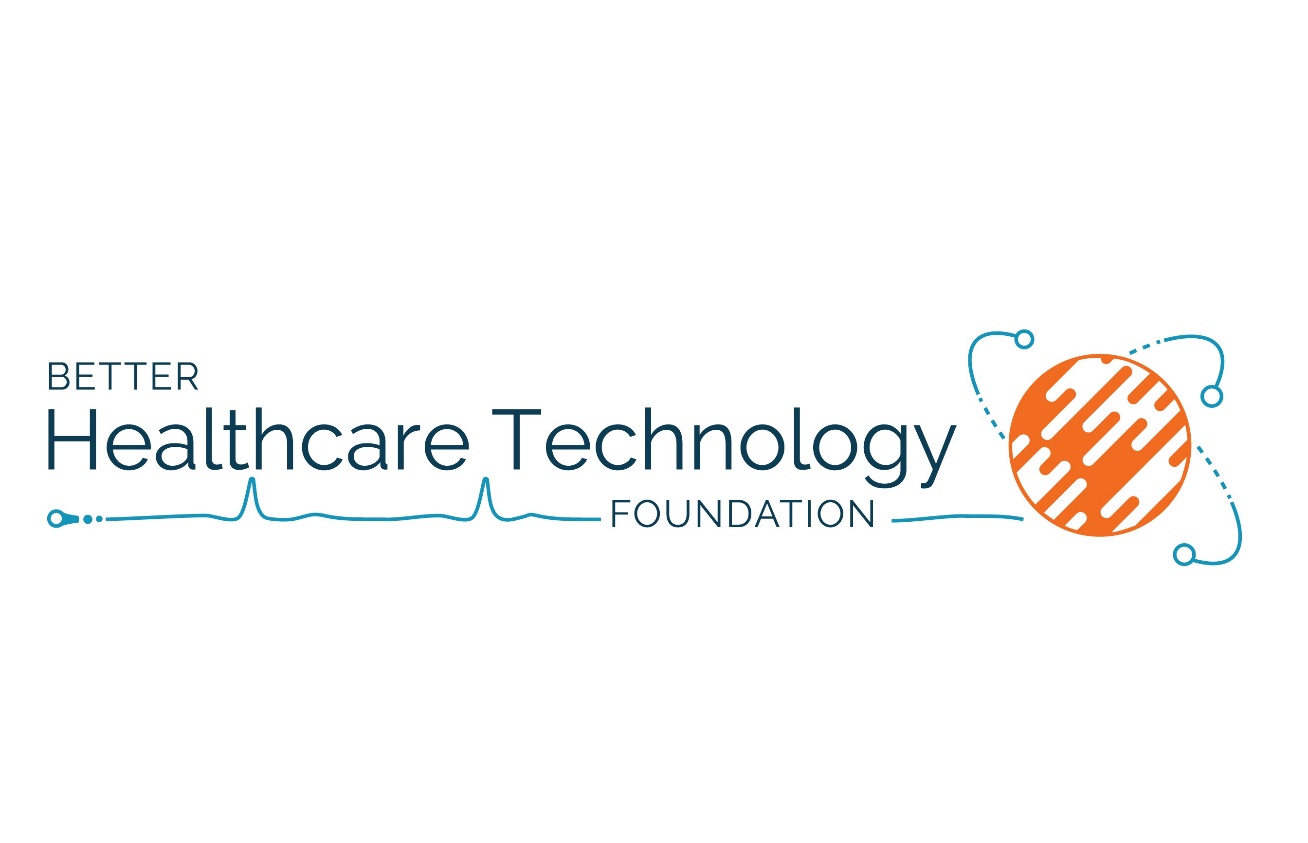 APSIG 2009- 2019 	A POTTED HISTORY	 SIMON DOWNES September 2009APSIG created by ACPSEMMembers of committee identified and the activities of different committee members established and recordedNovember 2009PNG:  Remote support provided to RT staff by Simon Downes after commissioning Co-60 unit, TPS and simulator.February/March 2010APSIG commences fund raising activities through Everyday Hero website by members participating in fun runs in 	NSW and Victoria.  April 2010 ACPSEM Council/Foundation application made gets approval for APSIG activities, particularly fundraising projects through the foundationJuly 2010 		Elekta Travel Award first offered Fund raising activities raises $6277March 2011ACPSEM becomes an Australian Partner Organisation to support volunteers in the DFAT funded AVID program.June – Sept 2011Successful application for an AVID assignment to send a Medical Physicist to Lae PNG.  Tony Knittel is selected and goes for a period of 3 months to support the centre.November  2011Fund raising activities raises more than $8076.  Partial funding used to purchase planning system licence for brachytherapy planning at PNG Cancer Centre in Lae. APSIG helping support PNG Cancer Centre in Lae further with Tony Knittel volunteering time to provide support to RT staff, perform quality assurance. 2012$5883 raised through fund raising this yearMay – Sept 2012 APSIG coordinates the supply of donated Cs-137 brachytherapy sources from Auckland Hospital through Nucletron for use with a refurbished selectron LDR unit.  Costs were covered by APSIG funding for shipment of sources from NZ to PNG.November 2012APSIG sends volunteer (Mark West) to attend radiotherapy workshop in VietnamMarch 2013RANZCR arrange X-ray simulator to be donated to Can Tho hospital, Vietnam by Nepean hospital.  APSIG organized and sent a volunteer physicist, Trent Aland to commission simulator after re-installation and verify the commissioning of the treatment planning system. Funding provided by Hoc Mai Foundation.August 2013Donald McLean (APSIG committee member) volunteers to go to Manila, Philippines to assess training of seven DIMPs under IAEA programme.  Funding for this trip is fully paid for by APSIG fund raising.May 2014APSIG is successful in applying for a volunteer physicist under the AVID program (DFAT) to go to Ho Chi Minh City Oncology Hospital, Vietnam for a period of 4 months to provide training on linacs to local ROMPs.  Gary Arthur is accepted and carries out assignment successfully and extends his work in Vietnam for 8 months. .August 2014$3538 raised through fun-runs this yearApril 2015APSIG is again successful in applying for second AVID assignment for a ROMP trainer in Dan Nang hospital, Vietnam.  Gary Arthur is again selected and carries out assignment successfully.May 2015Myanmar:  APSIG fully funds a 3 month volunteer ROMP trainer assignment for Danielle Tyrell to go to Yongon Hospital which she completes successfully.September 2015$10556 raised through fun raisingSeptember 2016Stephanie Corde (APSIG committee member) is part of joint mission to Calmette Hospital, Cambodia to assess transition of hospital to linac based radiotherapy.RANZCR APROSIG and APSIG agree to coordinate more closely together in countries of the Asia-Pacific region.November 2016APSIG Trivia Night led at EPSM conference, fun runs used also as per previous years. Total raised = $10939			Successful application for AVID volunteer (DFAT Funded) for ROMP trainer at Calmette Hospital, Cambodia but no applicants found.May 2017ROMP volunteer, Soo Min Heng goes to Calmette hospital, Cambodia for 8 weeks as ROMP trainer.  Funding provided by RANZCR and APSIG.  August 2017APSIG arranges for ACDS (ARPANSA to supply Calmette hospital with OSL dosimetry audit kit to be used when linac commissionedNovember 2017Funds raised = $5657 through fun runs in Sydney and MelbourneSecond APSIG trivia night held at EPSM conference, funds raised = $3551January 2018 ROMP volunteer, Garry Grogan goes to Calmette hospital, Cambodia to continue with ROMP training during commissioning period of linac being installed.  Period is 10 weeks, fully funded by APSIG.  OSL audit by ACDS indicates outputs of linac are within acceptable tolerance for all energies/modalities.August 2018Gary Arthur and Jeff HarwoodNovember 2017-2018Successful application for AVID volunteer (DFAT Funded) for ROMP trainer at Calmette Hospital, Cambodia.  Nikki Shelton is selected to go for a period of 1 year and departs early November.February 2019Abdurrah Ceylan to Mongolia for 12 weeks  May 2019Gary Arthur, via AVI, worked as a RT volunteer for 20 weeks in VietnamAugust 2019 Alison Scott to Mongolia for 10 weeksSeptember 2019David Elliot to Cambodia 